SECTION 5: FINANCEPrimary Numbers: 1600 – 2199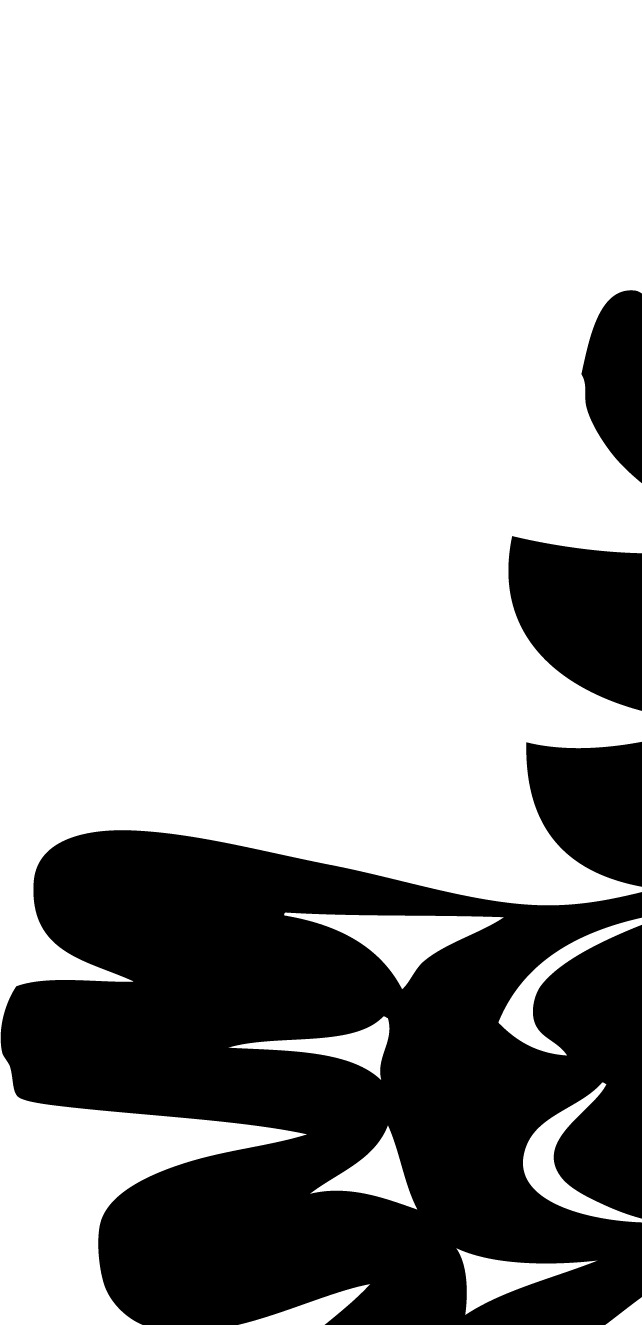 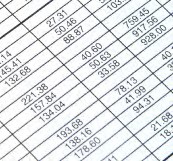 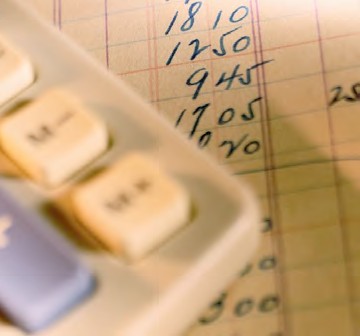 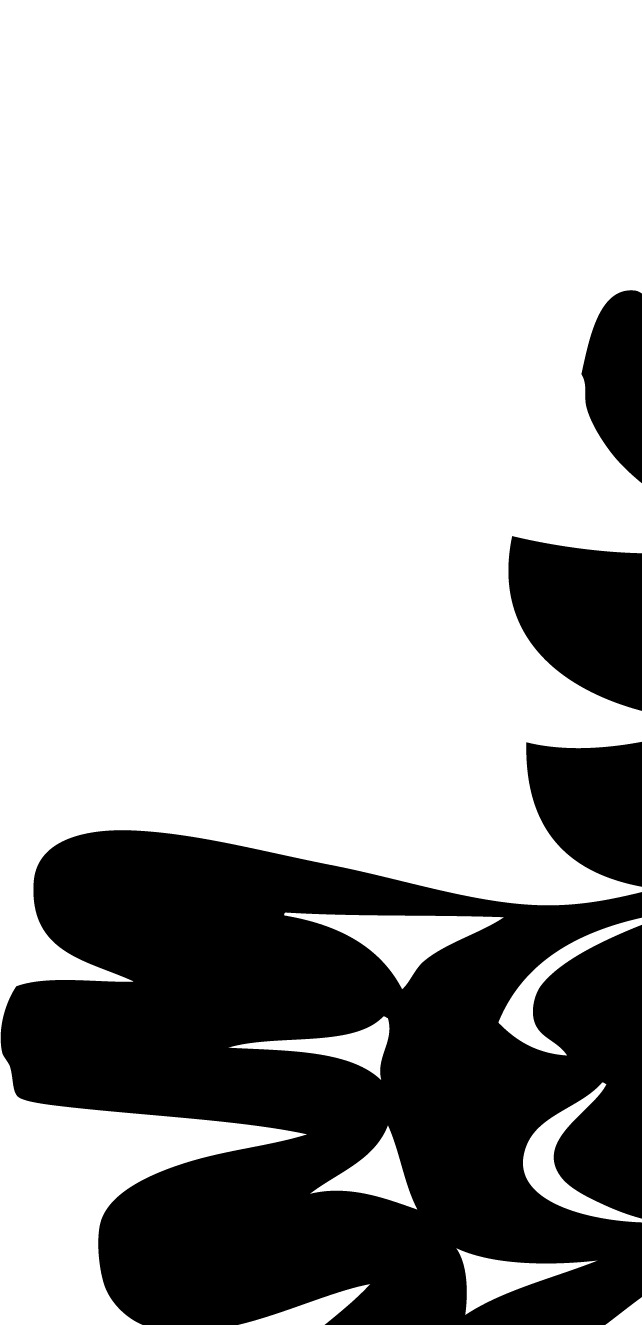 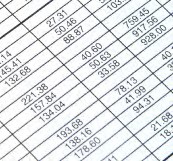 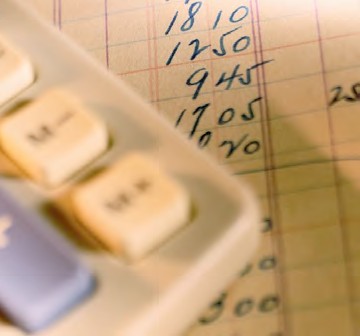 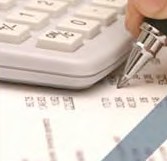 Section 5 includes subjects relating to financial management, including the receipt, control and expenditure of First Nation funds. They include accounts and accounting, audits.PRIMARY NUMBERS AND PRIMARY SUBJECTS1610	Finance 	- General1615	Accounting	- General1630	Accounts		- Payable1640			- Receivable1650	Advances1680	Audits1690	Banks and Banking1700	Budgets		- General1705			- Capital1715			- Operating1730	Cheques1740	Claims (Financial)1760	Debt1770	Donations and Bequests1780	Encumbrances1790	Expenditure Control1800	Expense Accounts1830	Financial Statements1850	Grants to Organizations 1855	Grants from Organizations1860	Investments 1870	Letters of Credit1880	Reports, Statistics, Statements 1890	Revenue Control1900	Salaries and Wages		- Benefits and Services 1920			- Payroll1940	Signing Authorities1950	Taxation		- Assessments 1970			- Taxes Collected2000			- Taxes PaidA	SA	FD1610  FINANCE – GENERALIncludes records relating to financial administration and management functions which are not found elsewhere in this section.-01	General	CY + 1	6y	D1615  ACCOUNTING – GENERALIncludes records relating to the general administration of accounting systems and procedures, classification of accounts, reconciliations and information which are not found elsewhere in the accounting block.-01	General	CY + 1	6y	D-02	Accounting codes (chart of accounts)	SO*	6y	D-20	Reconciliations (coded by account number)	CY + 1	6y	D	(*SO = until modified or changed)1630  ACCOUNTS – PAYABLEIncludes records relating to payable accounts. Includes correspondence, billings, packing slips, copies of financial transactions and other supporting documentation arranged by supplier name.-01	General	CY + 1	6y	D-02	Overdue accounts	CY + 1	6y	D-20	Individual accounts, alpha by supplier name	CY + 1	6y	D1640  ACCOUNTS – RECEIVABLEIncludes records relating to receivable accounts. This primary covers records relating to revenue generated through services and sources other than taxation. For records relating to taxation - taxes collected see primary 1970.-01	General	CY + 1	6y	D-20	Accounts receivable	CY + 1	6y	D-30	Outstanding accounts	SO* + 1	6y	D	(*SO = when paid)-40	Write-offs	SO* + 1	6y	D	(uncollected accounts)	(*SO = when written off)1650  ADVANCESIncludes records relating to the control of petty cash, salary, travel and other accountable advances.-01	General 	CY + 1	6y	D-02	Petty Cash	CY + 1	6y	D-03	Travel advances	CY + 1	6y	D-04	Salary advances	CY + 1	6y	DA	SA	FD1680  AUDITSIncludes records relating to the administration of audits and reviews of agreements, procedures and programs, including correspondence, reports, responses and follow-up.-01	General	CY + 1	6y	D-20	Audits, by year	S)	nil	P1690  BANKS AND BANKINGIncludes records relating to the establishment, maintenance and termination of First Nation organization bank accounts.-01	General	CY + 1	6y	D-02	Bank and financial institution addresses	SO*	nil	P-20	Bank accounts	CY + 1	10y	D	(*SO = until updated or changed)1700  BUDGETS – GENERALIncludes records relating to budgetary practices and procedures, controls and programs.-01	General	CY + 1	6y	D-02	Budget planning	CY + 1	6y	D-03	Approved budgets, by financial year	CY + 1	nil	P1705  BUDGETS – CAPITALIncludes records relating to the preparation of capital budgets.-01	General	CY + 1	6y	D-02	Budgets, by year	CY + 1	nil	P1715  BUDGETS – OPERATINGIncludes records relating to the preparation of operating budgets.-01	General	CY + 1	6y	D-02	Budgets, by year	CY + 1	nil	PA	SA	FD1730  CHEQUESIncludes records relating to the issuance and management of cheques, including cheque vouchers, journal vouchers, returned cheques, cheque lists, etc.-01	General	CY + 1	6y	D-02	Returned cheques	CY + 1	6y	D-03	Cheque vouchers	CY + 1	6y	D-04	Cheque register	SO*	nil	P	(*SO = until updated)1740	CLAIMS (FINANCIAL)Includes records relating to claims for payment made by and against the First Nation organization.See Legal Citation Number 40, Appendix 2.-01	General	CY + 1	6y	D-02	Claims, by name	SO*	6y	D	(*SO = until completion of limitation period)1760  DEBTIncludes records relating to repayment on debt financing, loans, loan authorization, etc.-01	General	CY + 1	6y	D1770  DONATIONS AND BEQUESTSIncludes records relating to donations and bequests to the First Nation organization, and donations and bequests made by the First Nation organization. Includes correspondence and particulars.-01	General	CY + 1	6y	D-20	Donations and bequests, by year and name of donor	CY + 1	6y	P1780  ENCUMBRANCESIncludes records relating to the claim or lien against real property.-01	General	CY + 1	6y	D1790  EXPENDITURE CONTROLIncludes records relating to the administration and control of expenditures, including credit card management and expenditure guidelines. For signing authorities, see primary 1940.-01	General	CY + 1	6y	D-02	Credit cards	CY + 1	6y	DA	SA	FD1800  EXPENSE ACCOUNTSIncludes records relating to employee expense accounts. See primary 1650 for travel advances.-01	General	CY + 1	6y	D-20	Expense accounts, by name	CY + 1	6y	D1830  FINANCIAL STATEMENTSIncludes records relating to financial statements for the First Nation organization.-01	General	CY + 1	6y	D-02	Annual financial statements	CY + 1	6y	P1850  GRANTS TO ORGANIZATIONSIncludes records relating to the awarding of grants to outside organizations, agencies or individuals to carry out specific projects and assignments, etc.-01	General	CY + 1	6y	D-20	Grant files, alpha by name of organization or individual	CY + 1	6y	D1855  GRANTS FROM ORGANIZATIONSIncludes records relating to grants of money from outside organizations, agencies or individuals to the First Nation organization.-01	General	CY + 1	6y	D-02	Grants in lieu of taxes – Federal	CY + 1	6y	D-03	Grants – Provincial	CY + 1	6y	D1860  INVESTMENTSIncludes records relating to procedures, guidelines and the management of investments.-01	General	CY + 1	6y	D-20	Investments, by name, date	SO*	8y	D	(*SO = until concluded)A	SA	FD1870  LETTERS OF CREDITIncludes records relating to the issuance and receipt of letters of credit.-01	General	CY + 1	6y	D-20	Letters of credit (individual)	SO*	8y	D	(*SO = until expires)1880  REPORTS, STATISTICS, STATEMENTSIncludes records relating to the financial reporting systems, financial management reports, statistics and statements. Includes working papers, correspondence and individual reports. For administrative reports and statistics, see primary 0640.-01	General	CY + 1	6y	D-20	Reports, by title and date	CY + 1	6y	P1890  REVENUE CONTROLIncludes records relating to the control of recoverable amounts and potential revenues. Includes records on revenue and expense accounts, recoverable amounts, etc. For fixed amounts due and payable, see primary 1630. For funds recoverable due to agreements and arrangements, see primary 1660.-01	General	CY + 1	6y	D-02	Revenue accounts	CY + 1	6y	D-03	Recoverable amounts	CY + 1	6y	D1900  SALARIES AND WAGES – BENEFITS AND SERVICESIncludes records relating to payment of employee benefits and services.-01	General	CY + 1	6y	D-02	Superannuation register	SO*	nil	P	(*SO = until updated)-20	Benefits, by name	CY + 1	6y	D	- Medical Services Plan of BC	- Extended Health1920  SALARIES AND WAGES – PAYROLLIncludes records relating to the payment of employees, including the calculation of pay, deductions from that pay, and adjustments to pay. This includes regular, overtime and the employee pay records. Note: the hours worked by an employee on each day, regardless of whether the employee is paid on an hourly or other basis, constitute a part of the employee payroll record, and will be retained as part of the individual payroll record.See Legal Citation number 7, 41, Appendix 2.-01	General	CY + 1	6y	D-20	Current payroll files (PIB)	S)*	2y	D	(*SO = when employment terminates)	(PIB = Personal Information Bank)A	SA	FD1940  SIGNING AUTHORITIESIncludes records relating to payment and spending signing authorities.-01	General	CY + 1	6y	D1950  TAXATION – ASSESSMENTSIncludes records relating to the assessments of properties for the purposes of taxation. These include the assessment role, court of revision, etc.-01	General	CY + 1	2y	D-02	Court of revision	SO*	2y	P-20	Assessment roll, by year	SO*	2y	P	(*SO = updated annually, obtain in microfiche from BC Assessment Authority)1970  TAXATION – TAXES COLLECTEDIncludes records relating to the receipt of property taxes by the First Nation organization Taxation Department.-01	General	CY + 1	6y	D-02	Rates	CY + 1	6y	SR-03	Deferrals	SO* + 1	6y	D	(*SO = until paid)-04	Exemptions	CY + 1	6y	D-05	Penalties	CY + 1	6y	D-06	Prepayments	CY + 1	6y	D-07	Tax sale	CY + 1	6y	P-20	Individual tax records, by name and address	CY=1	6y	P2000	TAXATION – TAXES PAIDIncludes records relating to customs and excise tax, provincial sales tax, tax incentives and tax exemptions paid by the First Nation organization.-01	General	CY + 1	6y	D-02	Federal taxes	CY + 1	6y	D-03	Provincial taxes	CY + 1	6y	D-04	Exemptions	CY + 1	6y	D